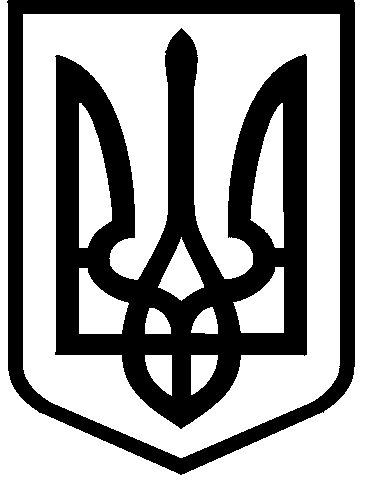 КИЇВСЬКА МІСЬКА РАДАII сесія  IX скликанняРІШЕННЯ____________№_______________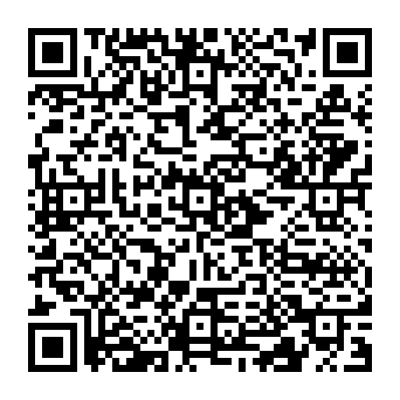 Відповідно до статей 9, 791, 83, 122, 186 Земельного кодексу України, статті 56 Закону України «Про землеустрій», пункту 34 частини першої статті 26 Закону України «Про місцеве самоврядування в Україні, розглянувши технічну документацію із землеустрою щодо поділу та об’єднання земельних ділянок (кадастровий номер земельної ділянки: 8000000000:79:061:0077) та заяву ТОВАРИСТВА З ОБМЕЖЕНОЮ ВІДПОВІДАЛЬНІСТЮ «СЕРВІС-ТЕХНОБУД»  від 21.02.2022 № 3  Київська міська радаВИРІШИЛА:1. Затвердити технічну документацію із землеустрою щодо поділу та об’єднання земельних ділянок (кадастровий номер земельної ділянки: 8000000000:79:061:0077) ТОВАРИСТВУ З ОБМЕЖЕНОЮ ВІДПОВІДАЛЬНІСТЮ «СЕРВІС-ТЕХНОБУД» для будівництва, експлуатації та обслуговування житлового комплексу з об'єктами соціально-громадського призначення та паркінгами із знесенням існуючих будівель та споруд на 
вул. Саперне поле, 5 у Печерському районі м.Києва (категорія земель – землі житлової та громадської забудови, код виду цільового призначення – 02.07), якою передбачено формування чотирьох земельних ділянок, а саме:- площею 0,3922 га (кадастровий номер 8000000000:79:061:0130); - площею 0,7976 га (кадастровий номер 8000000000:79:061:0131),- площею 1,2389 га (кадастровий номер 8000000000:79:061:0132),- площею 1,0244 га (кадастровий номер 8000000000:79:061:0133), справа № 449634969.2.	 Контроль за виконанням цього рішення покласти на постійну комісію Київської міської ради з питань архітектури, містобудування та земельних відносин.ПОДАННЯ:ПОГОДЖЕНО:ПОДАННЯ:Про затвердження технічної документації із землеустрою щодо поділу та об’єднання земельних ділянок (кадастровий номер земельної ділянки: 8000000000:79:061:0077) ТОВАРИСТВУ З ОБМЕЖЕНОЮ ВІДПОВІДАЛЬНІСТЮ «СЕРВІС-ТЕХНОБУД» для будівництва, експлуатації та обслуговування житлового комплексу з об'єктами соціально-громадського призначення та паркінгами із знесенням існуючих будівель та споруд на вул. Саперне поле, 5 у Печерському районі міста КиєваКиївський міський головаВіталій КЛИЧКОЗаступник голови Київської міської державної адміністраціїз питань здійснення самоврядних повноваженьПетро ОЛЕНИЧДиректор Департаменту земельних ресурсіввиконавчого органу Київської міської ради (Київської міської державної адміністрації)Валентина ПЕЛИХЗаступник директора Департаменту – начальник юридичного управління Департаменту земельних ресурсіввиконавчого органу Київської міської ради(Київської міської державної адміністрації)Марія ДЕГТЯРЕНКОПостійна комісія Київської міської ради з питань архітектури, містобудування та земельних відносинГоловаМихайло ТЕРЕНТЬЄВСекретарЮрій ФЕДОРЕНКОВ.о. начальника управління правового забезпечення діяльності  Київської міської радиВалентина ПОЛОЖИШНИКЗаступник голови Київської міської державної адміністраціїз питань здійснення самоврядних повноваженьПетро ОЛЕНИЧДиректор Департаменту земельних ресурсів виконавчого органу Київської міської ради (Київської міської державної адміністрації)Валентина ПЕЛИХПерший заступник директора Департаменту земельних ресурсів виконавчого органу Київської міської ради (Київської міської державної адміністрації)Віктор ДВОРНІКОВЗаступник директора Департаменту – начальник юридичного управління Департаменту земельних ресурсіввиконавчого органу Київської міської ради(Київської міської державної адміністрації)Марія ДЕГТЯРЕНКОЗаступник директора Департаменту -начальник управління землеустроюДепартаменту земельних ресурсіввиконавчого органу Київської міської ради(Київської міської державної адміністрації)Анна МІЗІННачальник четвертого відділууправління землеустроюДепартаменту земельних ресурсів виконавчого органу Київської міської ради (Київської міської державної адміністрації)Алла КУЗНЕЦОВА